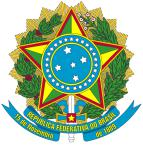 Serviço Público FederalMinistério da EducaçãoUniversidade Federal do Espírito SantoPrograma de Pós-Graduação em Ciências Fisiológicas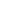 À coordenação do Programa de Pós-Graduação em Ciências Fisiológicas,Eu, ______________, aluno(a) devidamente matriculado(a) no Programa de Pós-Graduação em Ciências Fisiológicas, em nível de doutorado, solicito a dispensa da disciplina Estágio em Docência Superior – PCFI-8024. Conforme consta o Art. 10º do Regulamento do Estágio em Docência Superior do Programa de Pós-Graduação em Ciências Fisiológicas da Universidade Federal do Espírito Santo. “Art. 10º. O pós-graduando bolsista que seja docente de ensino superior poderá ser dispensado do estágio em docência. No entanto, a dispensa do estágio em docência para pós-graduando bolsista docente de ensino superior não implica a atribuição automática de crédito por essa atividade.”O contrato de trabalho como professor de nível superior segue em anexo.___________________Aluno(a)___________________Orientador(a)